LISTADO DE PRESELECCIONADOS ADMITIDOS PARA PARTICIPAR EN EL PROCESO SELECTIVO CONVOCADO PARA PROVEER BOLSA DE EMPLEO DE AUXILIARES ADMINISTRATIVOS DEL EXCMO. AYUNTAMIENTO DE TRASIERRA, CONVOCATORIA 2017: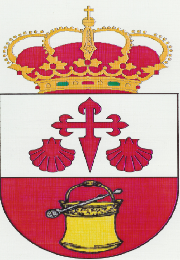 NºNOMBRE Y APELLIDOSCUMPLE REQUISITASISTETEÓRICOPRÁCTICOSUBTOTALVALORACIÓN DE MÉRITOSVALORACIÓN DE MÉRITOSVALORACIÓN DE MÉRITOSSUBTOTALNOTA FINAL1MANUEL RODRÍGUEZ HERNANDO2GRANADA TORRES MILLAN3M. ELENA MALDONADO LEON4J. ANDRES HERNANDO GALLEGO5ALICIA ALCUESCAR BERMUDEZ6BEATRIZ PARRA FIGUERAS7MONTSERRAT MALDONADO ESPINO8J. ENRIQUE FRIEROS LEÓN9M. ISABEL HERROJO VARELA10M. CARMEN GALLEGO RUIZ11MARÍA GATO ACEDO12LORENA LEÓN BERMUDEZ13CRISTINA MARIN MALDONADO14SARA ESPINO JIMENEZ15J. LUIS LOPEZ MUÑOZ16JENNIFER DELGADO GARCÍA17VERONICA MARTIN TORRES18ESTHER NIEVES HERNANDO19MANUEL GATO ACEDO20CLARA I. IZQUIERDO MURILLO